Regisztrációs lap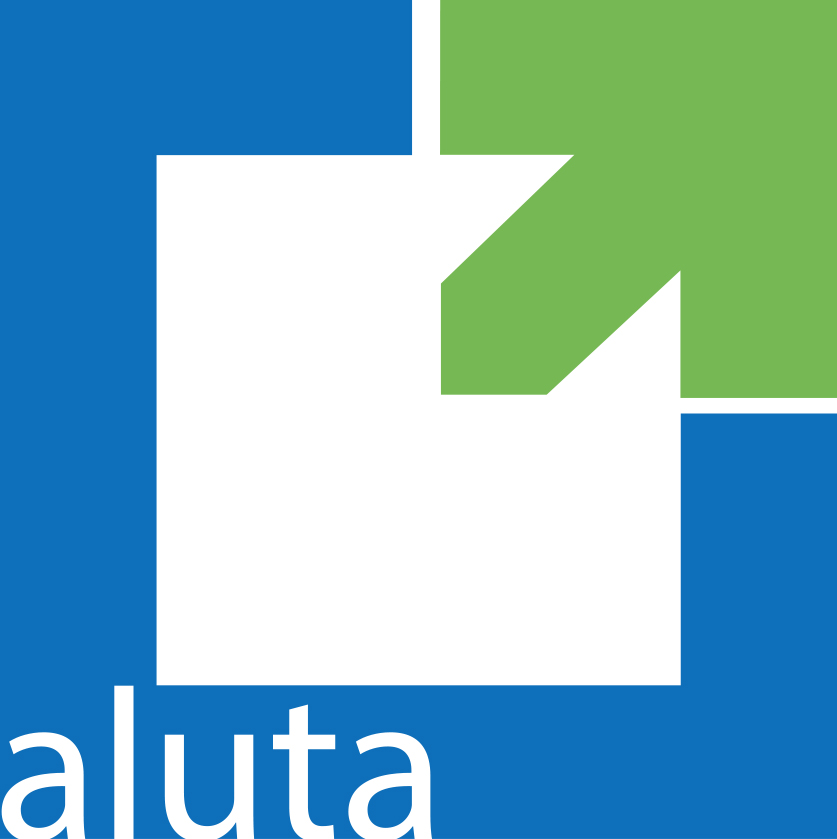 Általános adatokVállalat neve:Rövidített név:Adószám:Pénzforgalmi szám:Telefon:Fax:E-mail:							@Honlap:			www.Cégvezető:							Telefon:PR felelős:							Telefon:ALUTA kapcsolattartó:						Telefon:Gazdasági adatokFő tevékenység:Fő profil		szerkezetgyártó       profilforgalmazó      rendszerforgalmazó      beszállító 			Szakterület:Főtelep címe:Vállalat típus	magyar		      vegyes    		külföldi tulajdonúTársvállalat:ISO:			nincs		tervezett		van:Foglalkoztatottak:                		    Telepek száma:Forgalmi adatok:	20__					millió Ft(nettó árbevétel)Kérjük a több változatot tartalmazó pontoknál a megfelelőt aláhúzni. Köszönjük.Tagsági adatokTagság típusa	rendes 	forgalmazó	      támogató 	egyéb:Tagság kezdete:Tagság díja (eFt/év):